COMUNE DI COGOLETO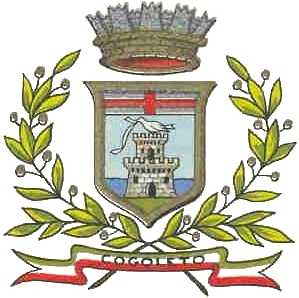 -Paese natale di Cristoforo Colombo-Città Metropolitana di GenovaVia Rati 66 – Tel. 010/91701 – C.F. 80007570106 – P.I. 00845470103ALLEGATO A)DOMANDA DI ADESIONE ALLA MANIFESTAZIONE DI INTERESSE RIVOLTA AD ENTI DEL TERZO SETTORE/ASSOCIAZIONI/ENTI PUBBLICI OPERANTI NEL TERRITORIO DEL COMUNE DI COGOLETO PER L’ ATTUAZIONE DI PROGETTI UTILI ALLA COLLETTIVITÀ (PUC) - ART. 4 COMMA 5 D.L. 4/2019. QUOTA SERVIZI DEL FONDO POVERTA' ANNUALITA' 2020 (CUP B21H20000140001)Spett.le Comune di CogoletoVia Rati n. 6616016 Cogoleto (GE)Il/La sottoscritto/a_________________________________________________nato/a a_______________________in qualità di Rappresentante Legale dell’Ente di Terzo Settore/Associazioni/Enti pubblici denominato:____________________________________________________________________________________________con sede legale a ________________________________________________________________ Prov.__________con sede operativa a _____________________________________________________________Prov.__________Codice Fiscale________________________________________ Partita Iva________________________________Estremi iscrizione nel Registro delle Organizzazioni di Volontariato e della Associazioni di promozione sociale ____________________________________________________________________________________________Estremi dell'iscrizione all'Albo della Cooperative _____________________________________________________Estremi dell'iscrizione alla Camera di Commercio _____________________________________________________Recapito telefonico____________________________ Email ___________________________________________PEC_________________________________________________________________________________________MANIFESTAil proprio interesse per collaborare alla costituzione di un sistema condiviso pubblico- privato per il territorio del Comune di Cogoleto, volto a creare un catalogo dei Progetti Utili alla Collettività (PUC) da offrire ai beneficiari del Reddito di Cittadinanza (RdC).A tal fine, ai sensi e per gli effetti degli artt. 46, 47, 76, 77 bis, del DPR 445/2000 consapevole delle sanzioni penali richiamate per le ipotesi di falsità in atti e dichiarazioni mendaci,DICHIARA QUANTO SEGUE:Non si trova in alcuna delle situazioni descritte all’art. 80 del D.lgs. 50/2016 e s.m.i., e pertanto non incorre in alcuna delle cause di esclusione della partecipazione alle procedure di affidamento degli appalti pubblici, per sè e per tutti i soggetti previsti nel medesimo articolo;È in regola con la normativa sulla salute e la sicurezza dei luoghi di lavoro;E' in regola con le norme in materia previdenziale, assistenziale, assicurativa e di contratti collettivi del lavoro;Svolge le proprie attività sul territorio del Comune di Cogoleto al seguente indirizzo:____________________________________________________________________________________________Ha nella propria disponibilità l’utilizzo di locali ed impianti idonei ed in regola con la normativa vigente e funzionali allo svolgimento delle attività proposte.ATTIVITÀ PROPOSTE AI BENEFICIARI RDCAmbito di intervento da selezionare:􀀀 Culturale;􀀀 Sociale,􀀀 Artistico,􀀀 Ambientale,􀀀 Formativo􀀀 Tutela dei beni comuniN° Massimo di persone inserite nei PUC ospitabili: _________________________DICHIARA altresì di accettare le condizioni previste nell’avviso pubblico di manifestazione di interesse; che provvederà a comunicare tempestivamente e senza indugio alcuno, qualsiasi variazione alla situazione sopra rappresentata.Luogo _______________________ Data___________________________________Il Legale Rappresentante___________________________Allega:- Copia del documento d’identità del dichiarante o legale rappresentante;-  Curriculum attività (solo per Enti del Terzo Settore ed Associazioni);- Atto Costitutivo e Statuto (Solo per Enti del Terzo Settore ed Associazioni);- scheda progettuale PUC